

Changes to the mobility period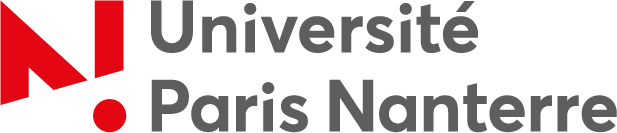 Academic year 20__/20__
Student’s signature : …………………………………………..	Date : …………………………..
Student’s nameHome universityHost universityField of studyOriginal study period
Original study period
Requested definitive periodRequested definitive periodFrom :____ / ____ / ______(dd/mm/yyyy)To :____ / ____ / ______(dd/mm/yyyy)From :____ / ____ / ______(dd/mm/yyyy)To :____ / ____ / ______(dd/mm/yyyy)Home InstitutionHome InstitutionWe confirm that the changes to the mobility period mentioned above are approved.We confirm that the changes to the mobility period mentioned above are approved.Departmental coordinator’s Signature & stamp.
Name : …………………………………………….
Date : ………………………………………………Institutional coordinator’s Signature & stamp.
Name : …………………………………………….
Date : ………………………………………………Host InstitutionWe confirm that the changes to the mobility period mentioned above are approved.Departmental or institutional coordinator’s Signature & stamp.
Name : …………………………………………….………………………………………….………………………………………….
Date : ………………………………………………………………………………………….………………………………………….